вcE оссийскщі oлимпиддA школъников по	vccкoмv языкv2017/2018 УЧЕБНЫЙ ГОДШкольный этап 6 классВремя для выполнения заданий — 60 минутМаксимальный балл - 50Вопрос No 1Прочитайте словосочетания, определите, в каких существительных есть звук «йот» [й’]. Укажите, какой буквой или сочетанием букв он выражен в этих словах. Докажите, опираясь на членение слова по составу и особенности грамматического изменения слова.Красивый медальон, исполнять apии, жить на окраине, чьи-то варежки, широкое фойе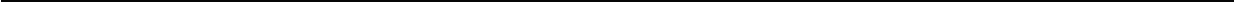 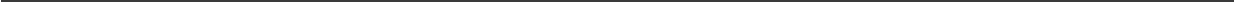 Вопрос N.2Даны словосочетания существительных с прилагательными. Распределите эти словосочетания на две группы. Укажите, на каком основании эти две группы формируются.круглое окно прозрачная вода чёрный карандаш стальной обруч светлое пятно чёрная зависть круглая сумма прозрачный намёк светлая мысль стальной характерFpynna 2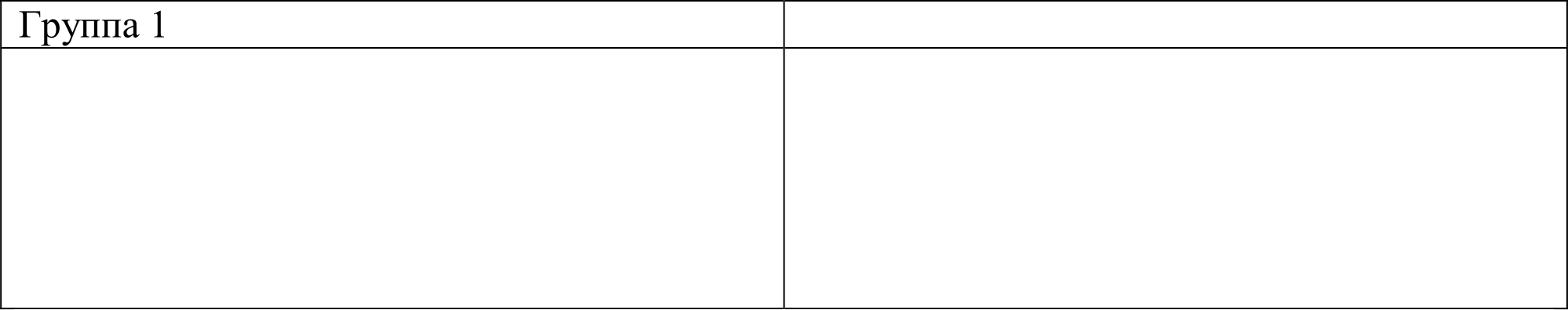 Основание для группировки:   	Определите принадлежность к группе 1 или 2 глаголов в следующих примерах:лелеять мечту, ударить рукой, шепчет листва, плескаться на мелководье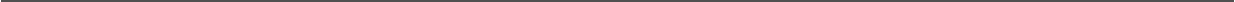 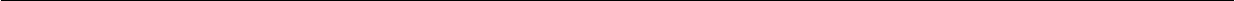 Вопрос N.2В   данных   фразеологизмах перепутаны  слова,	восстановите  каждый  фразеологизм, укажите его значение:Вопрос №3Укажите, от каких имен собственных образованы фамилии (имя необходимо дать в исходной форме):Митяев,  Тарасенко,  Терентьев,  Федосюк, Фадеев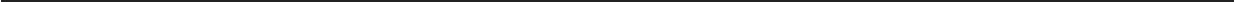 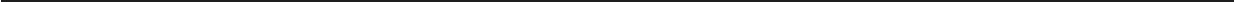 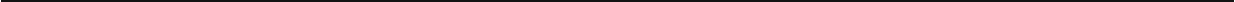 Вопрос №4Прочитайте предложение и ответьте на вопросы к нему.Всеволодъ же слышавъ се иде на Рязань с сынми своими и пришедъ ста у града Рязаня.Вопросы и задания:Переведите на современный русский язык данное предложение.Какого рода слово «Рязань» в этом предложении? Докажите, опираясь на это предложение и на факты русского языка.Выделите морфемы в словоформе сынми, употребительно ли окончание в современном русском языке? Если да, то в каком  слове/словах?  Какова современная форма данного слова?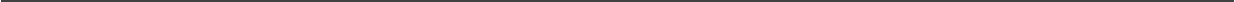 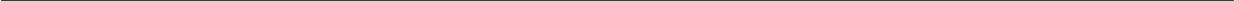 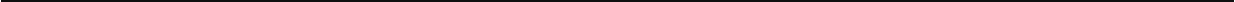 Вопрос N•.5В мультфильме «В стране невыученных уроков» употребляются слова земплекопы, плотоядное, травоядное. Как они образованы? Поясните каждое слово.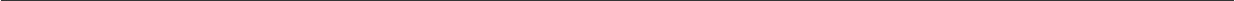 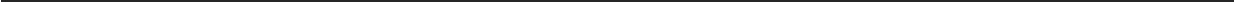 Вопрос N•.6Какие формы имен прилагательных не изменяются по падежам? Проиллюстрируйте ответ примерами.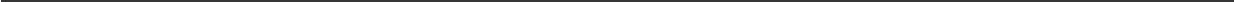 Вопрос N•.7Прочитайте предложения: Усталые дети быстро уснули. — Усталые, дети быстро уснула. Как сказывается обособление или необособление определения усталые в передаче смысла высказывания?№12345678ИтогоМакс. балл7864,5957,53ОценкаПримечанияПодписьНеправильный   фразеологизмИсходный фразеологизмЗначениеБродит  как сивый меринВертится как сыр в маслеЕму все как от козла молокаВрет как белка в колесеКатается как неприкаянныйПроку как с гуся вода